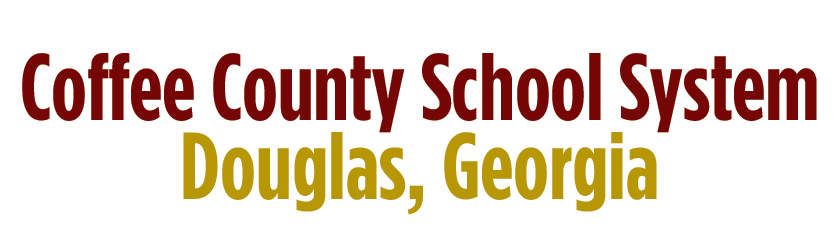 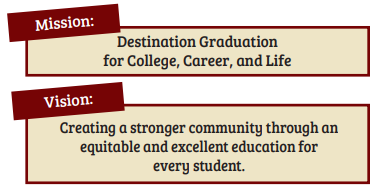 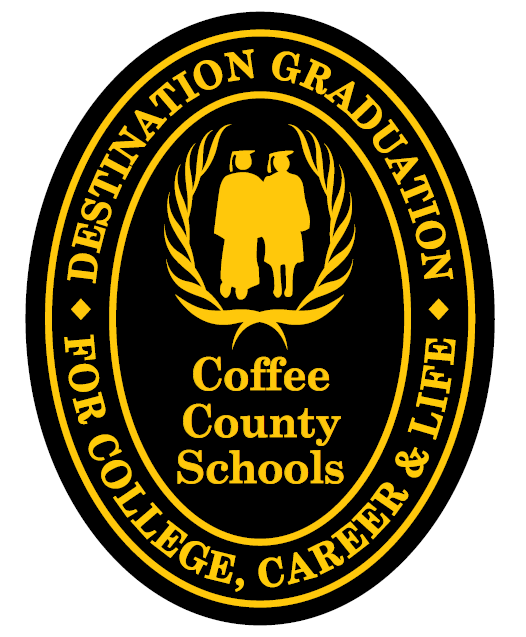 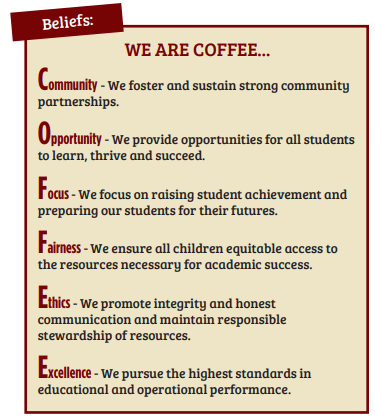 FY19 - FY23 Strategic Plan’sAction Plan and Performance Measures                                                                                                                                                                                   Last date updated:  10/22/2021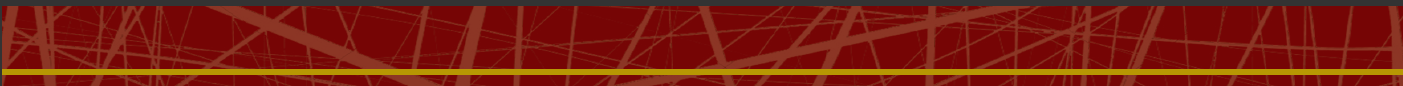 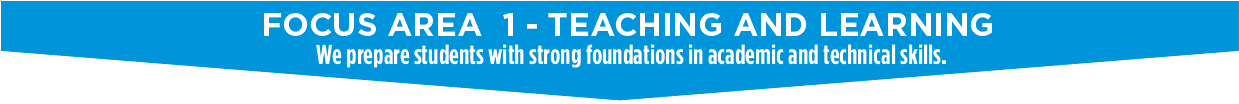 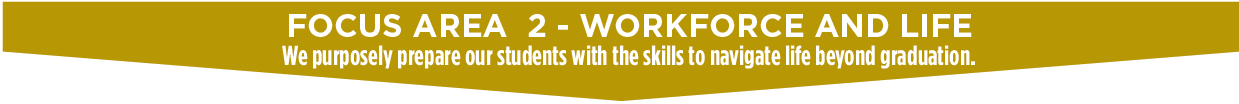 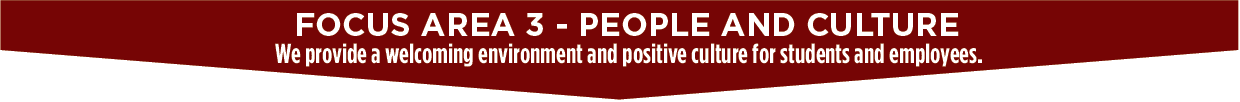 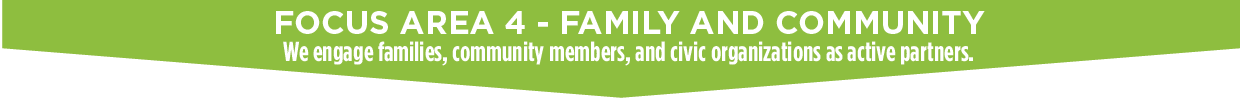 Action StepsMeasurable OutcomesLeads/TeamResources RequiredTimelineDefine and develop a framework for Project Based Learning (PBL) at each grade level or grade band.PBL Plan  K-12(Deliverable)Curriculum DirectorsPrincipals/APIsAcademic CoachesSchool PLCs (Teachers)Team collaboration in developmentCalendar, checklists, rubrics, assessmentsFY19 - Investigate/PLFY20 - DevelopmentFY21 - ImplementationFY22 - Continue Implementation  in 6-12; Emerging K-5Develop and implement performance based assessments.Performance Based Assessments K-12Blueprinting K-12Assessment DirectorCurriculum DirectorsPrincipals/APIsAcademic CoachesSchool PLCs (Teachers)Illuminate SpecialistGrade level teamsTeam collaboration in developmentCalendar, checklists, rubrics, assessmentsUtilize Illuminate program/reportsFY19 - Development FY20 - ImplementationFY21 - Implementation in 6-12; Emerging K-5FY22 - Continue Implementation  in 6-12; Emerging K-5Develop and provide ongoing professional learning and Professional Learning Communities (PLCs) in Project Based Learning.PLCs at every schoolPrincipals/APIsLeadership TeamsAcademic CoachesPL in PBLPLC development around PBLFY19 - Development FY20 - ImplementationFY21 - Continue Implementation  in 6-12; Emerging K-5FY22 - Continue Implementation  in 6-12; Emerging K-5Develop and provide ongoing professional learning and Professional Learning Communities (PLCs) in performance based assessments and Illuminate (data management system).Annual  System/School PL Plans including:    PL for PB assessments      and IlluminatePL DirectorAssessment DirectorPrincipals/APIs/Leadership TeamsAcademic CoachesIlluminate SpecialistPL in PBAPLC development around PBAOngoing and continuedDevelop and provide ongoing professional learning and Professional Learning Communities (PLCs) in the system literacy initiatives.Annual  System/School PL Plans including:     Literacy initiatives tr.(Bookworms, Saxon Phonics, STAR, etc.)PL DirectorPrincipals/APIs/Leadership TeamsAcademic CoachesContinued PL is literacy initiativesPLC focus on literacy initiatives & effectiveness, Saxon training and implementation documentation, HMH & Renaissance Program Training and implementation trainings (CARES)Ongoing and continuedImplement Georgia state standards and best practices and monitor for standards-based classrooms.School walk through & monitoring documentation and reportsSystem LeadershipPrincipals/APIs/APsTeachers & Data TeamsTKES/LKES documentationPrincipal’s Annual ReportData Teams/ PLCsFormative/Summative assessmentsMentoring Handbook & DocumentationOngoing and continuedDevelop and implement instruction that is rigorous, data driven, and promotes global awareness, problem solving, creativity and innovation, and critical thinking.Improvement PlansCurriculum mapsLesson PlansData AnalysisTeachersA Sup/ System DirectorsCurriculum DirectorsPrincipals/ APIsState standards, PBL and assessmentsCurriculum Maps and Lesson PlansPL/PLCs, HMH & Renaissance Program training and implementation trainings (CARES)Ongoing and continuedPromote and provide continued training and support for implementation of state standards and technology integration.Ga Standards training      documentationTechnology IntegrationdocumentationA SuperintendentSystem DirectorsCurriculum DirectorsPrincipals/ APIs/ACsGa state standardsPLWalk through/observation dataTechnology integration reportsOngoing and continuedMonitor and adjust instruction to differentiate for individual learners’ needs and institution’s learning expectations. Lesson PlansMonitoring documentationRTI documentationPrincipals/APIsSp Ser & SETeachersPLMonitoring processEffectivenessOngoing and continued Performance MeasureFY17Baseline - FY18FY19FY20FY21FY22FY23Each year of the charter, the district will increase the 4 year  Graduation Rate for all students  by 2% and decrease the Dropout Rate by .5%. (CCRPI-GR/GOSA-DR)Each year of the charter, the district will increase the 4 year  Graduation Rate for all students  by 2% and decrease the Dropout Rate by .5%. (CCRPI-GR/GOSA-DR)Each year of the charter, the district will increase the 4 year  Graduation Rate for all students  by 2% and decrease the Dropout Rate by .5%. (CCRPI-GR/GOSA-DR)Each year of the charter, the district will increase the 4 year  Graduation Rate for all students  by 2% and decrease the Dropout Rate by .5%. (CCRPI-GR/GOSA-DR)Each year of the charter, the district will increase the 4 year  Graduation Rate for all students  by 2% and decrease the Dropout Rate by .5%. (CCRPI-GR/GOSA-DR)Each year of the charter, the district will increase the 4 year  Graduation Rate for all students  by 2% and decrease the Dropout Rate by .5%. (CCRPI-GR/GOSA-DR)Each year of the charter, the district will increase the 4 year  Graduation Rate for all students  by 2% and decrease the Dropout Rate by .5%. (CCRPI-GR/GOSA-DR)Each year of the charter, the district will increase the 4 year  Graduation Rate for all students  by 2% and decrease the Dropout Rate by .5%. (CCRPI-GR/GOSA-DR)Graduation RateDropout Rate79.8%3%82.8%  3.6 %  Target: 83.4  Actual:  84.16Target: 3.1% Actual:  TBDTarget:85 Actual: 90.36Target:___ Actual: 1.3%Target 90.36  Actual:88.66Target:1.2%   Actual: 1.7%Target: 90 Actual:_____Target:1.3%  Actual: TBDEach year of the charter, the district will increase the % of graduates entering TCSG/USG not requiring remediation or learning support courses; or scoring at least 22 out of 36 on the composite ACT; or scoring at least 480 out of 800 on Evidence-Based Reading and Writing and 530 out of 800 on Math on SAT; or scoring 3 or higher on two or more AP exams by 2% (CCRPI- READINESS - College & Career Readiness)Each year of the charter, the district will increase the % of graduates entering TCSG/USG not requiring remediation or learning support courses; or scoring at least 22 out of 36 on the composite ACT; or scoring at least 480 out of 800 on Evidence-Based Reading and Writing and 530 out of 800 on Math on SAT; or scoring 3 or higher on two or more AP exams by 2% (CCRPI- READINESS - College & Career Readiness)Each year of the charter, the district will increase the % of graduates entering TCSG/USG not requiring remediation or learning support courses; or scoring at least 22 out of 36 on the composite ACT; or scoring at least 480 out of 800 on Evidence-Based Reading and Writing and 530 out of 800 on Math on SAT; or scoring 3 or higher on two or more AP exams by 2% (CCRPI- READINESS - College & Career Readiness)Each year of the charter, the district will increase the % of graduates entering TCSG/USG not requiring remediation or learning support courses; or scoring at least 22 out of 36 on the composite ACT; or scoring at least 480 out of 800 on Evidence-Based Reading and Writing and 530 out of 800 on Math on SAT; or scoring 3 or higher on two or more AP exams by 2% (CCRPI- READINESS - College & Career Readiness)Each year of the charter, the district will increase the % of graduates entering TCSG/USG not requiring remediation or learning support courses; or scoring at least 22 out of 36 on the composite ACT; or scoring at least 480 out of 800 on Evidence-Based Reading and Writing and 530 out of 800 on Math on SAT; or scoring 3 or higher on two or more AP exams by 2% (CCRPI- READINESS - College & Career Readiness)Each year of the charter, the district will increase the % of graduates entering TCSG/USG not requiring remediation or learning support courses; or scoring at least 22 out of 36 on the composite ACT; or scoring at least 480 out of 800 on Evidence-Based Reading and Writing and 530 out of 800 on Math on SAT; or scoring 3 or higher on two or more AP exams by 2% (CCRPI- READINESS - College & Career Readiness)Each year of the charter, the district will increase the % of graduates entering TCSG/USG not requiring remediation or learning support courses; or scoring at least 22 out of 36 on the composite ACT; or scoring at least 480 out of 800 on Evidence-Based Reading and Writing and 530 out of 800 on Math on SAT; or scoring 3 or higher on two or more AP exams by 2% (CCRPI- READINESS - College & Career Readiness)Each year of the charter, the district will increase the % of graduates entering TCSG/USG not requiring remediation or learning support courses; or scoring at least 22 out of 36 on the composite ACT; or scoring at least 480 out of 800 on Evidence-Based Reading and Writing and 530 out of 800 on Math on SAT; or scoring 3 or higher on two or more AP exams by 2% (CCRPI- READINESS - College & Career Readiness)College and Career Readiness56.8% 60.50%Target:61.71 Actual: 66.54N/A- School Closure (COVID-19)(Cloned from FY19)Target:61.71 Actual: ____Each year of the charter, the district will increase the % of high school students earning high school credit(s) for accelerated enrollment via Dual Enrollment or Adv Placement courses by 2%. (CCRPI-READINESS-Acc Enrollment)Each year of the charter, the district will increase the % of high school students earning high school credit(s) for accelerated enrollment via Dual Enrollment or Adv Placement courses by 2%. (CCRPI-READINESS-Acc Enrollment)Each year of the charter, the district will increase the % of high school students earning high school credit(s) for accelerated enrollment via Dual Enrollment or Adv Placement courses by 2%. (CCRPI-READINESS-Acc Enrollment)Each year of the charter, the district will increase the % of high school students earning high school credit(s) for accelerated enrollment via Dual Enrollment or Adv Placement courses by 2%. (CCRPI-READINESS-Acc Enrollment)Each year of the charter, the district will increase the % of high school students earning high school credit(s) for accelerated enrollment via Dual Enrollment or Adv Placement courses by 2%. (CCRPI-READINESS-Acc Enrollment)Each year of the charter, the district will increase the % of high school students earning high school credit(s) for accelerated enrollment via Dual Enrollment or Adv Placement courses by 2%. (CCRPI-READINESS-Acc Enrollment)Each year of the charter, the district will increase the % of high school students earning high school credit(s) for accelerated enrollment via Dual Enrollment or Adv Placement courses by 2%. (CCRPI-READINESS-Acc Enrollment)Each year of the charter, the district will increase the % of high school students earning high school credit(s) for accelerated enrollment via Dual Enrollment or Adv Placement courses by 2%. (CCRPI-READINESS-Acc Enrollment)Percent of students with post secondary credit(s)58.1%100.00%Target:maintain  Act: 100%  N/A- School Closure (COVID-19)(Cloned from FY19)Target:maintain  Actual: ___Each year of the charter, the district will increase the % of 9th grade students earning 6 credits at the end of their freshman year by 2% . (Student Records)Each year of the charter, the district will increase the % of 9th grade students earning 6 credits at the end of their freshman year by 2% . (Student Records)Each year of the charter, the district will increase the % of 9th grade students earning 6 credits at the end of their freshman year by 2% . (Student Records)Each year of the charter, the district will increase the % of 9th grade students earning 6 credits at the end of their freshman year by 2% . (Student Records)Each year of the charter, the district will increase the % of 9th grade students earning 6 credits at the end of their freshman year by 2% . (Student Records)Each year of the charter, the district will increase the % of 9th grade students earning 6 credits at the end of their freshman year by 2% . (Student Records)Each year of the charter, the district will increase the % of 9th grade students earning 6 credits at the end of their freshman year by 2% . (Student Records)Each year of the charter, the district will increase the % of 9th grade students earning 6 credits at the end of their freshman year by 2% . (Student Records)9th graders w/6 credits82% (439)91% (473)96.82% (456)96.6% (427)88.76% (458)Each year of the charter district will increase  % of graduates completing CTAE pathway, or an adv academic pathway, or an IB  Program, or fine arts pathway, or a world language pathway by 2%. (CCRPI-READINESS-Pathway Completion)Each year of the charter district will increase  % of graduates completing CTAE pathway, or an adv academic pathway, or an IB  Program, or fine arts pathway, or a world language pathway by 2%. (CCRPI-READINESS-Pathway Completion)Each year of the charter district will increase  % of graduates completing CTAE pathway, or an adv academic pathway, or an IB  Program, or fine arts pathway, or a world language pathway by 2%. (CCRPI-READINESS-Pathway Completion)Each year of the charter district will increase  % of graduates completing CTAE pathway, or an adv academic pathway, or an IB  Program, or fine arts pathway, or a world language pathway by 2%. (CCRPI-READINESS-Pathway Completion)Each year of the charter district will increase  % of graduates completing CTAE pathway, or an adv academic pathway, or an IB  Program, or fine arts pathway, or a world language pathway by 2%. (CCRPI-READINESS-Pathway Completion)Each year of the charter district will increase  % of graduates completing CTAE pathway, or an adv academic pathway, or an IB  Program, or fine arts pathway, or a world language pathway by 2%. (CCRPI-READINESS-Pathway Completion)Each year of the charter district will increase  % of graduates completing CTAE pathway, or an adv academic pathway, or an IB  Program, or fine arts pathway, or a world language pathway by 2%. (CCRPI-READINESS-Pathway Completion)Each year of the charter district will increase  % of graduates completing CTAE pathway, or an adv academic pathway, or an IB  Program, or fine arts pathway, or a world language pathway by 2%. (CCRPI-READINESS-Pathway Completion)Pathway completion88.3%87.13%Target: 88.87 Actual:83.66N/A- School Closure (COVID-19)(Cloned from FY19)Target: 88.87 Actual: ____Each year of the charter, the district will increase the district CCRPI overall  score by  2%.  (CCRPI)Each year of the charter, the district will increase the district CCRPI overall  score by  2%.  (CCRPI)Each year of the charter, the district will increase the district CCRPI overall  score by  2%.  (CCRPI)Each year of the charter, the district will increase the district CCRPI overall  score by  2%.  (CCRPI)Each year of the charter, the district will increase the district CCRPI overall  score by  2%.  (CCRPI)Each year of the charter, the district will increase the district CCRPI overall  score by  2%.  (CCRPI)Each year of the charter, the district will increase the district CCRPI overall  score by  2%.  (CCRPI)Each year of the charter, the district will increase the district CCRPI overall  score by  2%.  (CCRPI)College & Career Readiness Performance Index76.869.4Target 72.56  Actual: 77N/A- School Closure (COVID-19)NO SUMMARY SCORE(Cloned from FY19)Target 72.56  Actual: ____NO SUMMARY SCORE for FY22Each year of the charter, the district will increase the weighted  % of students Gr  3-8 scoring  at or above Developing  on the  EOG Ga Milestones ELA by  3%  and the increase the %  Reading on or above grade level (literacy) by 3%. (CCRPI)Each year of the charter, the district will increase the weighted  % of students Gr  3-8 scoring  at or above Developing  on the  EOG Ga Milestones ELA by  3%  and the increase the %  Reading on or above grade level (literacy) by 3%. (CCRPI)Each year of the charter, the district will increase the weighted  % of students Gr  3-8 scoring  at or above Developing  on the  EOG Ga Milestones ELA by  3%  and the increase the %  Reading on or above grade level (literacy) by 3%. (CCRPI)Each year of the charter, the district will increase the weighted  % of students Gr  3-8 scoring  at or above Developing  on the  EOG Ga Milestones ELA by  3%  and the increase the %  Reading on or above grade level (literacy) by 3%. (CCRPI)Each year of the charter, the district will increase the weighted  % of students Gr  3-8 scoring  at or above Developing  on the  EOG Ga Milestones ELA by  3%  and the increase the %  Reading on or above grade level (literacy) by 3%. (CCRPI)Each year of the charter, the district will increase the weighted  % of students Gr  3-8 scoring  at or above Developing  on the  EOG Ga Milestones ELA by  3%  and the increase the %  Reading on or above grade level (literacy) by 3%. (CCRPI)Each year of the charter, the district will increase the weighted  % of students Gr  3-8 scoring  at or above Developing  on the  EOG Ga Milestones ELA by  3%  and the increase the %  Reading on or above grade level (literacy) by 3%. (CCRPI)Each year of the charter, the district will increase the weighted  % of students Gr  3-8 scoring  at or above Developing  on the  EOG Ga Milestones ELA by  3%  and the increase the %  Reading on or above grade level (literacy) by 3%. (CCRPI) EOG - % Developing or above  - ELA (Elementary) EOG - % Developing  or above  - ELA (Middle)56.5%60.3%58.79%58.92%Target:60.55 Actual: 68.9%Target:60.68 Actual: 64.8%N/A- School Closure (COVID-19)(Cloned from FY19)Target:60.55 Actual: 66.06Target:60.68 Actual: 67.06Target: 68%  Actual: ___Target: 69%  Actual: ___ EOG - % Reading on or above grade level (Elementary) EOG - % Reading on or above grade level (Middle)48.1%71.2%44.52%56.99%Target:45.85  Actual: 50.78Target:58.69  Actual: 56.34N/A- School Closure (COVID-19)(Cloned from FY19)Target:45.85  Actual: 58.2Target:58.69  Actual: 58.6Target:60% Actual: ___Target:60% Actual: ___Each year of the charter, the district will increase the weighted % of  students Gr  3-8 scoring  at or above Developing on the  EOG Ga Milestones Math by 3%. (CCRPI) Each year of the charter, the district will increase the weighted % of  students Gr  3-8 scoring  at or above Developing on the  EOG Ga Milestones Math by 3%. (CCRPI) Each year of the charter, the district will increase the weighted % of  students Gr  3-8 scoring  at or above Developing on the  EOG Ga Milestones Math by 3%. (CCRPI) Each year of the charter, the district will increase the weighted % of  students Gr  3-8 scoring  at or above Developing on the  EOG Ga Milestones Math by 3%. (CCRPI) Each year of the charter, the district will increase the weighted % of  students Gr  3-8 scoring  at or above Developing on the  EOG Ga Milestones Math by 3%. (CCRPI) Each year of the charter, the district will increase the weighted % of  students Gr  3-8 scoring  at or above Developing on the  EOG Ga Milestones Math by 3%. (CCRPI) Each year of the charter, the district will increase the weighted % of  students Gr  3-8 scoring  at or above Developing on the  EOG Ga Milestones Math by 3%. (CCRPI) Each year of the charter, the district will increase the weighted % of  students Gr  3-8 scoring  at or above Developing on the  EOG Ga Milestones Math by 3%. (CCRPI)   EOG - % Developing or above - Math (Elementary)65.9%71.38%Target:75.28 Actual: 73.09N/A- School Closure (COVID-19)(Cloned from FY19)Target:75.28 Actual: 74.7Target:77%  Actual:__   EOG - % Developing or above - Math (Middle)67.4%65.49%Target: 67.45 Actual: 65.37N/A- School Closure (COVID-19)(Cloned from FY19)Target: 67.45 Actual: 70.1Target:72% Actual:___ Each year of the charter, the district will increase the weighted % of Gr 9-12  students  scoring  at or above  Developing  on the  EOC Ga Milestones ELA by 3%  and the increase the %  Reading on or above grade level (literacy) by 3%. (CCRPI)Each year of the charter, the district will increase the weighted % of Gr 9-12  students  scoring  at or above  Developing  on the  EOC Ga Milestones ELA by 3%  and the increase the %  Reading on or above grade level (literacy) by 3%. (CCRPI)Each year of the charter, the district will increase the weighted % of Gr 9-12  students  scoring  at or above  Developing  on the  EOC Ga Milestones ELA by 3%  and the increase the %  Reading on or above grade level (literacy) by 3%. (CCRPI)Each year of the charter, the district will increase the weighted % of Gr 9-12  students  scoring  at or above  Developing  on the  EOC Ga Milestones ELA by 3%  and the increase the %  Reading on or above grade level (literacy) by 3%. (CCRPI)Each year of the charter, the district will increase the weighted % of Gr 9-12  students  scoring  at or above  Developing  on the  EOC Ga Milestones ELA by 3%  and the increase the %  Reading on or above grade level (literacy) by 3%. (CCRPI)Each year of the charter, the district will increase the weighted % of Gr 9-12  students  scoring  at or above  Developing  on the  EOC Ga Milestones ELA by 3%  and the increase the %  Reading on or above grade level (literacy) by 3%. (CCRPI)Each year of the charter, the district will increase the weighted % of Gr 9-12  students  scoring  at or above  Developing  on the  EOC Ga Milestones ELA by 3%  and the increase the %  Reading on or above grade level (literacy) by 3%. (CCRPI)Each year of the charter, the district will increase the weighted % of Gr 9-12  students  scoring  at or above  Developing  on the  EOC Ga Milestones ELA by 3%  and the increase the %  Reading on or above grade level (literacy) by 3%. (CCRPI)  EOC - % Developing or above  - ELA 65.74%64.14%Target:66.06  Actual: 78.35N/A- School Closure (COVID-19)(Cloned from FY19)Target:66.06  Actual: 74Target: 76% Actual:___  EOC - % Reading on or above grade level (HS)61.2%56.51%Target:58.20  Actual:59.69 N/A- School Closure (COVID-19)(Cloned from FY19)Target:58.20  Actual: 65.8Target: 68% Actual:___Each year of the charter, the district will increase the weighted  % of   students Gr 9-12  scoring  at or above  Developing on the  EOC Ga Milestones Math by 3%.  (CCRPI)Each year of the charter, the district will increase the weighted  % of   students Gr 9-12  scoring  at or above  Developing on the  EOC Ga Milestones Math by 3%.  (CCRPI)Each year of the charter, the district will increase the weighted  % of   students Gr 9-12  scoring  at or above  Developing on the  EOC Ga Milestones Math by 3%.  (CCRPI)Each year of the charter, the district will increase the weighted  % of   students Gr 9-12  scoring  at or above  Developing on the  EOC Ga Milestones Math by 3%.  (CCRPI)Each year of the charter, the district will increase the weighted  % of   students Gr 9-12  scoring  at or above  Developing on the  EOC Ga Milestones Math by 3%.  (CCRPI)Each year of the charter, the district will increase the weighted  % of   students Gr 9-12  scoring  at or above  Developing on the  EOC Ga Milestones Math by 3%.  (CCRPI)Each year of the charter, the district will increase the weighted  % of   students Gr 9-12  scoring  at or above  Developing on the  EOC Ga Milestones Math by 3%.  (CCRPI)Each year of the charter, the district will increase the weighted  % of   students Gr 9-12  scoring  at or above  Developing on the  EOC Ga Milestones Math by 3%.  (CCRPI)  EOC - % Developing or above - Math       49.1%51.91%Target:53.46 Actual: 55.73N/A- School Closure (COVID-19)(Cloned from FY19)Target:53.46 Actual: 51.5Target:53% Actual: ___Each year of the charter, the district will increase the % the district is closing the gap on Ga Milestones  by 3%.  (CCRPI)Each year of the charter, the district will increase the % the district is closing the gap on Ga Milestones  by 3%.  (CCRPI)Each year of the charter, the district will increase the % the district is closing the gap on Ga Milestones  by 3%.  (CCRPI)Each year of the charter, the district will increase the % the district is closing the gap on Ga Milestones  by 3%.  (CCRPI)Each year of the charter, the district will increase the % the district is closing the gap on Ga Milestones  by 3%.  (CCRPI)Each year of the charter, the district will increase the % the district is closing the gap on Ga Milestones  by 3%.  (CCRPI)Each year of the charter, the district will increase the % the district is closing the gap on Ga Milestones  by 3%.  (CCRPI)Each year of the charter, the district will increase the % the district is closing the gap on Ga Milestones  by 3%.  (CCRPI) EOG - Grades 3-5 EOG - Grades 6-8 EOC - Grades 9-12    67%    67%    50%65.0%41.1%74.2%Target: 66.95 Actual 75.0%Target: 42.33 Actual 73.2%Target: 76.42 Actual 100%N/A- School Closure (COVID-19)(Cloned from FY19)Target: 66.95 Actual: N/ATarget: 42.33 Actual: N/ATarget: 76.42 Actual: N/A(N/A due to scores not being populated for CCRPI)Could not be calculated in FY21 due to testing during the pandemicAction StepsMeasurable OutcomesLeads/TeamResources Required TimelineCreate clear guidance and indicators of what constitutes appropriate employability skills development (K-12 Employability Skills)  with input from outside stakeholders for all grade levels.Coffee Strong K-12 Employability Skills ListSystemwide implementation Acct. DirectorSystem DirectorsA SuperintendentsPrincipalsGrade Band committees/inputPL and PLCs  in rolloutSkills List Elementary Advocacy Sessions/Career LessonsFreshman SeminarFY19  Development FY20  ImplementationFY21 - Continued ImplementationFY22 - Continued ImplementationCreate and implement K-12 Career Development Plan (career awareness and development, job shadowing, internships, career fairs, guest speakers, field trips, mock interviews, list of resources).Career Development Plan K-12Systemwide implementationAcct. DirectorSystem DirectorsA SuperintendentsPrincipalsCounselorsGrade Band committees/inputPL and PLCs  in rolloutCD PlansNaviance (6th - 12)FY20  DevelopmentFY21  ImplementationFY22 - Continued ImplementationAdminister and incorporate the YouScience (career planning initiative) for 9-12 students.YouScience student plansSE DirectorHS Principals/CounselorsYou Science training/PLFY19 PLFY20 Full implementationFY21 - Ongoing and continuedFY22 - Ongoing and continuedIncorporate career planning discussions into elementary advocacy plans/system K-5.Elem. School Advocacy Plans  Aligned to Emp. SkillsAcct. DirectorElementary PrincipalsElementary CounselorsUpdated Advocacy PlansSchool Wellness TeamsPBIS Ongoing and continuedDevelop rigorous expectations that prepare all students for postsecondary studies and monitor progress using the data.Ga State StandardsCurriculum GuidesData rooms/BenchmarksMonitoring documentationA SuperintendentAssessment DirectorPrincipals/APIsTeachers.Action plans for SIPs and  data teamsSupportsCommon assessmentsHigher ed partnerships/planningOngoing and continuedTransform the secondary schools to themed academies with students scheduled in cohorts and teachers of CTAE and academies partnering to implement best practices. Adopt board policy to include academies.HS Themed Academies 9-12SuperintendentA SuperintendentsSystem DirectorsHS PrincipalsAcademy TeamPL in Academies Development and ImplementationNashville visit - Sec Team/SuperMacon Acd. Training sessions- D TeamSecondary Team planning FY19 PL/DevelopmentFY20 ImplementationFY21 - Full ImplementationFY22 - Ongoing and continuedSet expectations for implementing and monitoring academies. Work collaboratively with post secondary institutions for the benefit of academy students.HS Academies Implementation & Monitoring Plan SuperintendentA SuperintendentsSystem DirectorsHS PrincipalsPL in Academies Development and ImplementationNashville visit - Sec Team/SuperMacon Acd. Training sessionsSecondary Team planningFY19 DevelopmentFY20 ImplementationFY21 Full ImplementationFY22 Ongoing and continuedIntegrate rigorous academic and career-relevant learning.Expand and monitor personalized learning, accelerated learning, and additional help for struggling students.  Lesson PlansAssessmentsUnit recovery/accrualA SuperintendentSystem DirectorsCurriculum DirectorsPrincipals/ APIsPBL development/implementation; after school programs; summer programs; interventions, credit recovery, unit recoveryOngoing and continuedImplement a night school option. CCSS Night SchoolBegan FY20 - Coastal PlainsCoastal Plains staffReview and study Night School optionsNeed, feasibility, location, staffFY19 ExplorationFY20 - Full ImplementationFY21 - Ongoing and continuedFY22 - Ongoing and continued Performance MeasureFY17Baseline - FY18FY19FY20FY21FY22FY23Each year of the charter, the district will increase the number of  9-12 grade students participating in Dual Enrollment by 3%. (Student Records)Each year of the charter, the district will increase the number of  9-12 grade students participating in Dual Enrollment by 3%. (Student Records)Each year of the charter, the district will increase the number of  9-12 grade students participating in Dual Enrollment by 3%. (Student Records)Each year of the charter, the district will increase the number of  9-12 grade students participating in Dual Enrollment by 3%. (Student Records)Each year of the charter, the district will increase the number of  9-12 grade students participating in Dual Enrollment by 3%. (Student Records)Each year of the charter, the district will increase the number of  9-12 grade students participating in Dual Enrollment by 3%. (Student Records)Each year of the charter, the district will increase the number of  9-12 grade students participating in Dual Enrollment by 3%. (Student Records)Each year of the charter, the district will increase the number of  9-12 grade students participating in Dual Enrollment by 3%. (Student Records)Dual Enrollment #415512628369323Each year of the charter, the district will increase the number of  9-12 grade students participating in Work Based Learning by 3% . (Student Records)Each year of the charter, the district will increase the number of  9-12 grade students participating in Work Based Learning by 3% . (Student Records)Each year of the charter, the district will increase the number of  9-12 grade students participating in Work Based Learning by 3% . (Student Records)Each year of the charter, the district will increase the number of  9-12 grade students participating in Work Based Learning by 3% . (Student Records)Each year of the charter, the district will increase the number of  9-12 grade students participating in Work Based Learning by 3% . (Student Records)Each year of the charter, the district will increase the number of  9-12 grade students participating in Work Based Learning by 3% . (Student Records)Each year of the charter, the district will increase the number of  9-12 grade students participating in Work Based Learning by 3% . (Student Records)Each year of the charter, the district will increase the number of  9-12 grade students participating in Work Based Learning by 3% . (Student Records)Work Based Learning #111190183320179Each year of the charter, the district will increase the number of  9-12 grade students participating in STEAM Summer Internships  by 5 students. (CHS/WRCCA)Each year of the charter, the district will increase the number of  9-12 grade students participating in STEAM Summer Internships  by 5 students. (CHS/WRCCA)Each year of the charter, the district will increase the number of  9-12 grade students participating in STEAM Summer Internships  by 5 students. (CHS/WRCCA)Each year of the charter, the district will increase the number of  9-12 grade students participating in STEAM Summer Internships  by 5 students. (CHS/WRCCA)Each year of the charter, the district will increase the number of  9-12 grade students participating in STEAM Summer Internships  by 5 students. (CHS/WRCCA)Each year of the charter, the district will increase the number of  9-12 grade students participating in STEAM Summer Internships  by 5 students. (CHS/WRCCA)Each year of the charter, the district will increase the number of  9-12 grade students participating in STEAM Summer Internships  by 5 students. (CHS/WRCCA)Each year of the charter, the district will increase the number of  9-12 grade students participating in STEAM Summer Internships  by 5 students. (CHS/WRCCA)STEAM Summer Internships #40383000Each year of the charter, the district will increase the number of  9-12 grade students receiving the Zell Miller Scholarships  by 3%.  (CHS/WRCCA)Each year of the charter, the district will increase the number of  9-12 grade students receiving the Zell Miller Scholarships  by 3%.  (CHS/WRCCA)Each year of the charter, the district will increase the number of  9-12 grade students receiving the Zell Miller Scholarships  by 3%.  (CHS/WRCCA)Each year of the charter, the district will increase the number of  9-12 grade students receiving the Zell Miller Scholarships  by 3%.  (CHS/WRCCA)Each year of the charter, the district will increase the number of  9-12 grade students receiving the Zell Miller Scholarships  by 3%.  (CHS/WRCCA)Each year of the charter, the district will increase the number of  9-12 grade students receiving the Zell Miller Scholarships  by 3%.  (CHS/WRCCA)Each year of the charter, the district will increase the number of  9-12 grade students receiving the Zell Miller Scholarships  by 3%.  (CHS/WRCCA)Each year of the charter, the district will increase the number of  9-12 grade students receiving the Zell Miller Scholarships  by 3%.  (CHS/WRCCA)Zell Miller Scholarships #2035301924Each year of the charter, the district will increase the number of  9-12 grade students eligible for the Hope  Scholarships  by 3%.  (CHS/WRCCA)Each year of the charter, the district will increase the number of  9-12 grade students eligible for the Hope  Scholarships  by 3%.  (CHS/WRCCA)Each year of the charter, the district will increase the number of  9-12 grade students eligible for the Hope  Scholarships  by 3%.  (CHS/WRCCA)Each year of the charter, the district will increase the number of  9-12 grade students eligible for the Hope  Scholarships  by 3%.  (CHS/WRCCA)Each year of the charter, the district will increase the number of  9-12 grade students eligible for the Hope  Scholarships  by 3%.  (CHS/WRCCA)Each year of the charter, the district will increase the number of  9-12 grade students eligible for the Hope  Scholarships  by 3%.  (CHS/WRCCA)Each year of the charter, the district will increase the number of  9-12 grade students eligible for the Hope  Scholarships  by 3%.  (CHS/WRCCA)Each year of the charter, the district will increase the number of  9-12 grade students eligible for the Hope  Scholarships  by 3%.  (CHS/WRCCA)HOPE Scholarship Eligible #/%159/44%197/40%157/34.66%176/46.56%191Each year of the charter, the district will continue to add, support and fund 5 REACH scholarships for eligible 8th grade students. (System)Each year of the charter, the district will continue to add, support and fund 5 REACH scholarships for eligible 8th grade students. (System)Each year of the charter, the district will continue to add, support and fund 5 REACH scholarships for eligible 8th grade students. (System)Each year of the charter, the district will continue to add, support and fund 5 REACH scholarships for eligible 8th grade students. (System)Each year of the charter, the district will continue to add, support and fund 5 REACH scholarships for eligible 8th grade students. (System)Each year of the charter, the district will continue to add, support and fund 5 REACH scholarships for eligible 8th grade students. (System)Each year of the charter, the district will continue to add, support and fund 5 REACH scholarships for eligible 8th grade students. (System)Each year of the charter, the district will continue to add, support and fund 5 REACH scholarships for eligible 8th grade students. (System)REACH Scholarships #55555Each year of the charter, the district will increase the % of graduates completing a CTAE pathway, or an advanced academic pathway, or a fine arts pathway, or a world language pathway within their program of study by 5%. (CCRPI - READINESS - Pathway Completion)Each year of the charter, the district will increase the % of graduates completing a CTAE pathway, or an advanced academic pathway, or a fine arts pathway, or a world language pathway within their program of study by 5%. (CCRPI - READINESS - Pathway Completion)Each year of the charter, the district will increase the % of graduates completing a CTAE pathway, or an advanced academic pathway, or a fine arts pathway, or a world language pathway within their program of study by 5%. (CCRPI - READINESS - Pathway Completion)Each year of the charter, the district will increase the % of graduates completing a CTAE pathway, or an advanced academic pathway, or a fine arts pathway, or a world language pathway within their program of study by 5%. (CCRPI - READINESS - Pathway Completion)Each year of the charter, the district will increase the % of graduates completing a CTAE pathway, or an advanced academic pathway, or a fine arts pathway, or a world language pathway within their program of study by 5%. (CCRPI - READINESS - Pathway Completion)Each year of the charter, the district will increase the % of graduates completing a CTAE pathway, or an advanced academic pathway, or a fine arts pathway, or a world language pathway within their program of study by 5%. (CCRPI - READINESS - Pathway Completion)Each year of the charter, the district will increase the % of graduates completing a CTAE pathway, or an advanced academic pathway, or a fine arts pathway, or a world language pathway within their program of study by 5%. (CCRPI - READINESS - Pathway Completion)Each year of the charter, the district will increase the % of graduates completing a CTAE pathway, or an advanced academic pathway, or a fine arts pathway, or a world language pathway within their program of study by 5%. (CCRPI - READINESS - Pathway Completion)Pathway completers88.3%87.13%83.66%N/A- School Closure (COVID-19)No CCRPIEach year of the charter, the district will increase the % of  students completing a CTAE pathway and earning a national industry recognized credential (passing an end of pathway assessment) by 5%.  (CCRPI)Each year of the charter, the district will increase the % of  students completing a CTAE pathway and earning a national industry recognized credential (passing an end of pathway assessment) by 5%.  (CCRPI)Each year of the charter, the district will increase the % of  students completing a CTAE pathway and earning a national industry recognized credential (passing an end of pathway assessment) by 5%.  (CCRPI)Each year of the charter, the district will increase the % of  students completing a CTAE pathway and earning a national industry recognized credential (passing an end of pathway assessment) by 5%.  (CCRPI)Each year of the charter, the district will increase the % of  students completing a CTAE pathway and earning a national industry recognized credential (passing an end of pathway assessment) by 5%.  (CCRPI)Each year of the charter, the district will increase the % of  students completing a CTAE pathway and earning a national industry recognized credential (passing an end of pathway assessment) by 5%.  (CCRPI)Each year of the charter, the district will increase the % of  students completing a CTAE pathway and earning a national industry recognized credential (passing an end of pathway assessment) by 5%.  (CCRPI)Each year of the charter, the district will increase the % of  students completing a CTAE pathway and earning a national industry recognized credential (passing an end of pathway assessment) by 5%.  (CCRPI)Pathway Completers with EOPA183/50.9%175/32.73%39.46%N/A- School Closure (COVID-19)No CCRPIEach year of the charter, the district will increase the number of  Career Guest Speakers at every school  by 2.    (from schools)Each year of the charter, the district will increase the number of  Career Guest Speakers at every school  by 2.    (from schools)Each year of the charter, the district will increase the number of  Career Guest Speakers at every school  by 2.    (from schools)Each year of the charter, the district will increase the number of  Career Guest Speakers at every school  by 2.    (from schools)Each year of the charter, the district will increase the number of  Career Guest Speakers at every school  by 2.    (from schools)Each year of the charter, the district will increase the number of  Career Guest Speakers at every school  by 2.    (from schools)Each year of the charter, the district will increase the number of  Career Guest Speakers at every school  by 2.    (from schools)Each year of the charter, the district will increase the number of  Career Guest Speakers at every school  by 2.    (from schools)Career Guest SpeakersBegins FY19Begins FY1924241792Action StepsMeasurable OutcomesLeads/TeamResources RequiredTimelineDevelop professional learning opportunities that enhance teacher effectiveness, increase student achievement and  strengthen cultural competency .Annual PL PlanTKES Plan/GoalsPL DirectorPrincipals/APIsCultural Competency Lead TeamAcademic CoachesMentors/Mentor ProgramPLCsTKES processCultural Competency Plan/TimelineSafe Schools ModulesOngoing and continueLead, develop, and implement the transformation of the high school experience into academies and  identify the resources and supports  needed for the academies. (System and high school wall to wall academies development team)Academies Dev. TeamHS Academies SuperintendentA SuperintendentSystem DirectorsHS Principals/APIs/APsHS Leadership TeamsBus/Ind  StakeholdersPL in Academies Development and ImplementationNashville visit - Sec Team/SuperMacon Acd. Training sessions- D TeamSecondary Team planningFY19 DevelopmentFY20 - GWCFC ImplementationFY21 - CHS ImplementationFY22 - Full ImplementationSecure and promote teacher externships, teacher post-secondary credentialing, and student real-world opportunities to enhance the school experience for all students.# of Teacher Externships# of Teachers post sec credentialed# of WBL, STEAM participantsCTAE DirectorWBL CoordinatorsHS Principals/APIsHR DirectorCounselorsBusiness partnersTeacher credentialing supportStudent community opportunitiesSTEAM, WBL, Career awarenessFY19 DevelopmentFY20 Partially ImplementedFY21 Partially ImplementedFY22 Partially ImplementedImplement student support systems to enhance counseling, student attendance and engagement, and anti-bullying.Wellness Team ProceduresSchool Improvement PlansDistrict Strategic PlanStudent Advocacy PlanPBISSp. Services DirectorCounselorsStud. Sup Case ManagerSchool Wellness Teams/PlansKinvolvedPBISNaviance (FY21 Implementation)FY19 DevelopmentFY20 ImplementationFY21 Full ImplementationFY22 Full ImplementationContinue to implement and monitor PBIS (Positive Behavior Intervention & Supports), Habitudes, LIPT (Local Interagency Planning Team), CHIN (Children In Need of Services), school wellness committees, and student advocacy plan initiatives.PBIS School PlansPBIS ImplementationHabitudes/CHIN PlansSchool Wellness CommitteesStudent Advocacy PlansA SuperintendentsAcct. DirectorFamily Con. DirectorPrincipalsPlansPLCommitteesResourcesOngoing and continueDesign and implement consistent, updated safety plans and secure environments for all locations which include local partnerships, enhanced communication, active shooter/safety trainings, and implementation of Gaggle, Online Anonymous Reporting System, and School Guard.District/School Safety PlansGaggle documentationOnline Anonymous Rep doc.School Guard doc.Centegix RaptorSuperintendentA SuperintendentDistrict Safety DirectorInform. Systems Dir.Principals/APIs/APsPlansPLCommitteesResources - Safe Schools ModulesOngoing and continueCreate alternative school placement option for elementary students.Elementary Alt School Placement PlanRename facilityDevelopment of Intake Team & PlanningA SuperintendentElementary PrincipalsReview and study Alt Ed elem optionsNeed, feasibility, location, staffFY19 Exploration &            DevelopmentFY20 - Full ImplementationFY21 Full ImplementationFY22 Full ImplementationImplement and monitor the effectiveness of the Mentoring Program for new teachers and administrators. Mentoring guides/documentationPL DirectorPrincipalsMiddle School pilotCounty TSS trainingMentoring DocumentationOngoing and continueProvide growing leaders opportunities for all staff and recognition of outstanding employees.Leadership opportunitiesRecognition ProgramsTOTYSuperintendentPL DirectorPrincipalsGrow Our Own initiativeOKRESA/ GaDOE trainings/GLISIAdministrator Mentor ProgramOngoing and continueExpand opportunities for innovative staffing and minority recruitment.Staffing PlanMinority Recruitment PlanRacial Diversity and Sensitivity TrainingSuperintendent, A Superintendents, Federal Programs Director,HR Director, PrincipalsRecruitment fairsCommunicationOngoing and continue Performance MeasureFY17Baseline - FY18FY19FY20FY21FY22FY23Each year of the charter, the district will increase the number of teachers participating in Teacher Externships by 3. (Source: Schools)Each year of the charter, the district will increase the number of teachers participating in Teacher Externships by 3. (Source: Schools)Each year of the charter, the district will increase the number of teachers participating in Teacher Externships by 3. (Source: Schools)Each year of the charter, the district will increase the number of teachers participating in Teacher Externships by 3. (Source: Schools)Each year of the charter, the district will increase the number of teachers participating in Teacher Externships by 3. (Source: Schools)Each year of the charter, the district will increase the number of teachers participating in Teacher Externships by 3. (Source: Schools)Each year of the charter, the district will increase the number of teachers participating in Teacher Externships by 3. (Source: Schools)Each year of the charter, the district will increase the number of teachers participating in Teacher Externships by 3. (Source: Schools)Teacher ExternshipsBegins FY19Begins FY19PlanningEach year of the charter, the district will continue to ensure that every school have active Professional Learning Communities. (Source: Schools)Each year of the charter, the district will continue to ensure that every school have active Professional Learning Communities. (Source: Schools)Each year of the charter, the district will continue to ensure that every school have active Professional Learning Communities. (Source: Schools)Each year of the charter, the district will continue to ensure that every school have active Professional Learning Communities. (Source: Schools)Each year of the charter, the district will continue to ensure that every school have active Professional Learning Communities. (Source: Schools)Each year of the charter, the district will continue to ensure that every school have active Professional Learning Communities. (Source: Schools)Each year of the charter, the district will continue to ensure that every school have active Professional Learning Communities. (Source: Schools)Each year of the charter, the district will continue to ensure that every school have active Professional Learning Communities. (Source: Schools)Professional Learning Communities 1212121212Each year of the charter, the district will continue to roll out the PBIS implementation to every school.Each year of the charter, the district will continue to roll out the PBIS implementation to every school.Each year of the charter, the district will continue to roll out the PBIS implementation to every school.Each year of the charter, the district will continue to roll out the PBIS implementation to every school.Each year of the charter, the district will continue to roll out the PBIS implementation to every school.Each year of the charter, the district will continue to roll out the PBIS implementation to every school.Each year of the charter, the district will continue to roll out the PBIS implementation to every school.Each year of the charter, the district will continue to roll out the PBIS implementation to every school.PBIS ImplementationElem & CMSFC & CHSWRCCA & AEFull ImplementationFull ImplementationEach year of the charter, the district will decrease the number of discipline referrals for all students by 3% . (Source: Student Records)Each year of the charter, the district will decrease the number of discipline referrals for all students by 3% . (Source: Student Records)Each year of the charter, the district will decrease the number of discipline referrals for all students by 3% . (Source: Student Records)Each year of the charter, the district will decrease the number of discipline referrals for all students by 3% . (Source: Student Records)Each year of the charter, the district will decrease the number of discipline referrals for all students by 3% . (Source: Student Records)Each year of the charter, the district will decrease the number of discipline referrals for all students by 3% . (Source: Student Records)Each year of the charter, the district will decrease the number of discipline referrals for all students by 3% . (Source: Student Records)Each year of the charter, the district will decrease the number of discipline referrals for all students by 3% . (Source: Student Records)Discipline Referrals       ( FY16 - 6673)58025180477932151264Each year of the charter,  the district will continue to ensure that every school has been trained in and implementing all School Safety Training initiatives. (Source: Schools)Each year of the charter,  the district will continue to ensure that every school has been trained in and implementing all School Safety Training initiatives. (Source: Schools)Each year of the charter,  the district will continue to ensure that every school has been trained in and implementing all School Safety Training initiatives. (Source: Schools)Each year of the charter,  the district will continue to ensure that every school has been trained in and implementing all School Safety Training initiatives. (Source: Schools)Each year of the charter,  the district will continue to ensure that every school has been trained in and implementing all School Safety Training initiatives. (Source: Schools)Each year of the charter,  the district will continue to ensure that every school has been trained in and implementing all School Safety Training initiatives. (Source: Schools)Each year of the charter,  the district will continue to ensure that every school has been trained in and implementing all School Safety Training initiatives. (Source: Schools)Each year of the charter,  the district will continue to ensure that every school has been trained in and implementing all School Safety Training initiatives. (Source: Schools)School Safety Training✔✔✔✔✔Each year of the charter, the district will increase the % of administrators being retained by 3% .  (Source: Title llA data chart - SLDS SI Dashboard)Each year of the charter, the district will increase the % of administrators being retained by 3% .  (Source: Title llA data chart - SLDS SI Dashboard)Each year of the charter, the district will increase the % of administrators being retained by 3% .  (Source: Title llA data chart - SLDS SI Dashboard)Each year of the charter, the district will increase the % of administrators being retained by 3% .  (Source: Title llA data chart - SLDS SI Dashboard)Each year of the charter, the district will increase the % of administrators being retained by 3% .  (Source: Title llA data chart - SLDS SI Dashboard)Each year of the charter, the district will increase the % of administrators being retained by 3% .  (Source: Title llA data chart - SLDS SI Dashboard)Each year of the charter, the district will increase the % of administrators being retained by 3% .  (Source: Title llA data chart - SLDS SI Dashboard)Each year of the charter, the district will increase the % of administrators being retained by 3% .  (Source: Title llA data chart - SLDS SI Dashboard)Administrator Retention91%87%85%86%83%Each year of the charter, the district will increase the % of teachers  being retained by 3% .          (Source: Title llA data chart - SLDS SI Dashboard)Each year of the charter, the district will increase the % of teachers  being retained by 3% .          (Source: Title llA data chart - SLDS SI Dashboard)Each year of the charter, the district will increase the % of teachers  being retained by 3% .          (Source: Title llA data chart - SLDS SI Dashboard)Each year of the charter, the district will increase the % of teachers  being retained by 3% .          (Source: Title llA data chart - SLDS SI Dashboard)Each year of the charter, the district will increase the % of teachers  being retained by 3% .          (Source: Title llA data chart - SLDS SI Dashboard)Each year of the charter, the district will increase the % of teachers  being retained by 3% .          (Source: Title llA data chart - SLDS SI Dashboard)Each year of the charter, the district will increase the % of teachers  being retained by 3% .          (Source: Title llA data chart - SLDS SI Dashboard)Each year of the charter, the district will increase the % of teachers  being retained by 3% .          (Source: Title llA data chart - SLDS SI Dashboard)Teacher Retention89%88%90%110%76%Each year of the charter, the district will increase the % of minorities being recruited and hired by 3%.  (Source: Human Resources)Each year of the charter, the district will increase the % of minorities being recruited and hired by 3%.  (Source: Human Resources)Each year of the charter, the district will increase the % of minorities being recruited and hired by 3%.  (Source: Human Resources)Each year of the charter, the district will increase the % of minorities being recruited and hired by 3%.  (Source: Human Resources)Each year of the charter, the district will increase the % of minorities being recruited and hired by 3%.  (Source: Human Resources)Each year of the charter, the district will increase the % of minorities being recruited and hired by 3%.  (Source: Human Resources)Each year of the charter, the district will increase the % of minorities being recruited and hired by 3%.  (Source: Human Resources)Each year of the charter, the district will increase the % of minorities being recruited and hired by 3%.  (Source: Human Resources)Minority Recruitment21%21%16%(??)34%Action StepsMeasurable OutcomesLeads/TeamResources RequiredTimelineDevelop and implement written guidance and support of the academies. HS Academy Guidance PlanSuperintendentA Superintendent Directors,HS PrincipalsPL in Academies Development and ImplementationSecondary Team planningFY19 DevelopmentFY20 ImplementationFY21 Full ImplementationFY22 Full ImplementationMobilize industry support  and convene industry councils and pathway advisory boards to ensure ongoing focus of academies.Industry CouncilsPathway Advisory BoardsSuperintendentHS PrincipalsCTAE DirectorExecutive S Plan CommitteeSchool, Business, & IndustryBusiness PartnershipsFY19 Development & TrainingFY20 ImplementationFY21 Full ImplementationFY22 Full ImplementationAssign dedicated staff on each secondary campus to coordinate support for the academies. HS Academy Personnel ListSuperintendentHS PrincipalsOne assistant principal and one counselor per academy and one academy coachFY19 DevelopmentFY20 ImplementationFY21 Full ImplementationFY22 Full ImplementationDevelop and sponsor community events focused on the shared vision of creating college and career ready graduates.Community Events List/AttendanceSuperintendentA SuperintendentSystem Directors, PrincipalsCommunity eventsBusiness/ higher ed partnershipsSummer STEAM program/WBLCareer awareness activitiesOngoing and continueCharter System Performance MeasuresCharter System Performance MeasuresCharter System Performance MeasuresCharter System Performance MeasuresCharter System Performance MeasuresAction StepsMeasurable OutcomesLeads/TeamResources RequiredTimelineDevelop active family engagement opportunities in all schools.Family Engagement PlansPrincipalsAcademic CoachesCommunicationSchool family engag. activitiesOngoing and continuePromote the importance of and attendance to Parent/Teacher conferences.Attendance Plan & Communication PlanPrincipalsAcademic CoachesFederal Programs DirectorCommunicationP/T conferencesOngoing and continueContinue to secure community and postsecondary partnerships for the district and schools.SGSC PartnershipWGTC PartnershipSuperintendentA SuperintendentsHS Principals,CTAE DirectorHigher Ed PlanCollabor./Planning/.ArticulationOngoing and continueEnsure School Governance Councils are taking an increased active role in school level decision making.SGC Involvement documentation and annual Charter System ReportSuperintendentPrincipalsAnnual SGC trainingsOngoing and continueFinancial ResponsibilityFinancial ResponsibilityFinancial ResponsibilityFinancial ResponsibilityFinancial ResponsibilityAction StepsMeasurable OutcomesLeads/TeamResources RequiredTimelineRemain sound and allocate resources effectively.Positive fund balanceSuperintendentFinance DirectorA SuperintendentFederal Prog DirectorStrategic PlanResource allocation planMaximize federal, state,  local and alternative funding sourcesOngoing and continueMaintain adequate cash reserves.Positive fund balanceSuperintendentFinance DirectorBudgetReserveOngoing and continueMeet generally accepted governmental accounting practices.Timely and unqualified auditsFinance DirectorFederal Program DirectorPrincipalsClear expectations/processes at all levels; PD as neededOngoing and continue Performance MeasureFY17Baseline - FY18FY19FY20FY21FY22FY23Each year of the charter, the district will increase the number of schools Beating the Odds by one until all 12 are Beating the Odds and then maintain. (GaDOE)Each year of the charter, the district will increase the number of schools Beating the Odds by one until all 12 are Beating the Odds and then maintain. (GaDOE)Each year of the charter, the district will increase the number of schools Beating the Odds by one until all 12 are Beating the Odds and then maintain. (GaDOE)Each year of the charter, the district will increase the number of schools Beating the Odds by one until all 12 are Beating the Odds and then maintain. (GaDOE)Each year of the charter, the district will increase the number of schools Beating the Odds by one until all 12 are Beating the Odds and then maintain. (GaDOE)Each year of the charter, the district will increase the number of schools Beating the Odds by one until all 12 are Beating the Odds and then maintain. (GaDOE)Each year of the charter, the district will increase the number of schools Beating the Odds by one until all 12 are Beating the Odds and then maintain. (GaDOE)Each year of the charter, the district will increase the number of schools Beating the Odds by one until all 12 are Beating the Odds and then maintain. (GaDOE)Beating the Odds - # of  Schools736N/A- School Closure (COVID-19)N/A- COVID-19 PandemicEach year of the charter, the district will increase the district CCRPI by 3% each year. (CCRPI Report)Each year of the charter, the district will increase the district CCRPI by 3% each year. (CCRPI Report)Each year of the charter, the district will increase the district CCRPI by 3% each year. (CCRPI Report)Each year of the charter, the district will increase the district CCRPI by 3% each year. (CCRPI Report)Each year of the charter, the district will increase the district CCRPI by 3% each year. (CCRPI Report)Each year of the charter, the district will increase the district CCRPI by 3% each year. (CCRPI Report)Each year of the charter, the district will increase the district CCRPI by 3% each year. (CCRPI Report)Each year of the charter, the district will increase the district CCRPI by 3% each year. (CCRPI Report)District CCRPI Score76.869.477N/A- School Closure (COVID-19)N/A- COVID-19 PandemicEach year of the charter,  the district will decrease the % of K-12 students with 10% or more absences.  (Student records)Each year of the charter,  the district will decrease the % of K-12 students with 10% or more absences.  (Student records)Each year of the charter,  the district will decrease the % of K-12 students with 10% or more absences.  (Student records)Each year of the charter,  the district will decrease the % of K-12 students with 10% or more absences.  (Student records)Each year of the charter,  the district will decrease the % of K-12 students with 10% or more absences.  (Student records)Each year of the charter,  the district will decrease the % of K-12 students with 10% or more absences.  (Student records)Each year of the charter,  the district will decrease the % of K-12 students with 10% or more absences.  (Student records)Each year of the charter,  the district will decrease the % of K-12 students with 10% or more absences.  (Student records)Student Attendance  15%17.5%16.65%5.19% - Schools closed March 202020.34%Each year of the charter, the district will maintain 95% positive perception of the school system. (Title 1  Parent Survey)Each year of the charter, the district will maintain 95% positive perception of the school system. (Title 1  Parent Survey)Each year of the charter, the district will maintain 95% positive perception of the school system. (Title 1  Parent Survey)Each year of the charter, the district will maintain 95% positive perception of the school system. (Title 1  Parent Survey)Each year of the charter, the district will maintain 95% positive perception of the school system. (Title 1  Parent Survey)Each year of the charter, the district will maintain 95% positive perception of the school system. (Title 1  Parent Survey)Each year of the charter, the district will maintain 95% positive perception of the school system. (Title 1  Parent Survey)Each year of the charter, the district will maintain 95% positive perception of the school system. (Title 1  Parent Survey)Parent Perception Survey95%98%96%98%95.78%Each year of the charter, the district will increase parent participation at P/T conferences by 5%.   (Combined)Each year of the charter, the district will increase parent participation at P/T conferences by 5%.   (Combined)Each year of the charter, the district will increase parent participation at P/T conferences by 5%.   (Combined)Each year of the charter, the district will increase parent participation at P/T conferences by 5%.   (Combined)Each year of the charter, the district will increase parent participation at P/T conferences by 5%.   (Combined)Each year of the charter, the district will increase parent participation at P/T conferences by 5%.   (Combined)Each year of the charter, the district will increase parent participation at P/T conferences by 5%.   (Combined)Each year of the charter, the district will increase parent participation at P/T conferences by 5%.   (Combined)P/T Conference Attendance %65.61%79.19%81.54%80.64%87.3%Each year of the charter, the district will maintain SGCs at all schools that are annually trained, meet at least 6x yr, and have broad representation. (SGC - Google Chart)Each year of the charter, the district will maintain SGCs at all schools that are annually trained, meet at least 6x yr, and have broad representation. (SGC - Google Chart)Each year of the charter, the district will maintain SGCs at all schools that are annually trained, meet at least 6x yr, and have broad representation. (SGC - Google Chart)Each year of the charter, the district will maintain SGCs at all schools that are annually trained, meet at least 6x yr, and have broad representation. (SGC - Google Chart)Each year of the charter, the district will maintain SGCs at all schools that are annually trained, meet at least 6x yr, and have broad representation. (SGC - Google Chart)Each year of the charter, the district will maintain SGCs at all schools that are annually trained, meet at least 6x yr, and have broad representation. (SGC - Google Chart)Each year of the charter, the district will maintain SGCs at all schools that are annually trained, meet at least 6x yr, and have broad representation. (SGC - Google Chart)Each year of the charter, the district will maintain SGCs at all schools that are annually trained, meet at least 6x yr, and have broad representation. (SGC - Google Chart)School Governance Councils✔✔✔✔✔Each year of the charter, the district will increase the number of Industry Councils (w/broad representation)  for the new Academies until reaching 100%.Each year of the charter, the district will increase the number of Industry Councils (w/broad representation)  for the new Academies until reaching 100%.Each year of the charter, the district will increase the number of Industry Councils (w/broad representation)  for the new Academies until reaching 100%.Each year of the charter, the district will increase the number of Industry Councils (w/broad representation)  for the new Academies until reaching 100%.Each year of the charter, the district will increase the number of Industry Councils (w/broad representation)  for the new Academies until reaching 100%.Each year of the charter, the district will increase the number of Industry Councils (w/broad representation)  for the new Academies until reaching 100%.Each year of the charter, the district will increase the number of Industry Councils (w/broad representation)  for the new Academies until reaching 100%.Each year of the charter, the district will increase the number of Industry Councils (w/broad representation)  for the new Academies until reaching 100%.Industry CouncilsBegins FY20Begins FY20PLANNINGImplementationOngoingFinancial ResponsibilityFinancial ResponsibilityFinancial ResponsibilityFinancial ResponsibilityFinancial ResponsibilityFinancial ResponsibilityFinancial ResponsibilityFinancial Responsibility Performance MeasureFY17Baseline - FY18FY19FY20FY21FY22FY23Fiscally Sound✔✔✔✔✔Allocate Resources Effectively✔✔✔✔✔Adequate Cash Reserves✔✔✔✔✔Meet Generally Accepted GAAP✔✔✔✔✔